PROGETTO POLICORODIOCESI DI SORA CASSINO AQUINO PONTECORVORIFLESSIONE SULLA PROPOSTA DI LEGGE ALLA REGIONE LAZIO NUMERO 176 DEL 2 AGOSTO  2019DI INIZIATIVA DEI CONSIGLIERIMATTIA – LA PENNA“DISPOSIZIONI IN MATERIA DI POLITICHE GIOVANILI”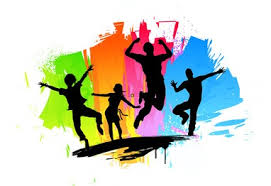 Di cosa si tratta?Nell’agosto 2019, i consiglieri regionali Mattia e La Penna hanno depositato in consiglio regionale una proposta di legge dal titolo “Disposizioni in materia di politiche giovanili”.Noi animatori del Progetto Policoro diocesano siamo stati coinvolti alla discussione della legge, soprattutto ascoltando la voce dei destinatari, i giovani dai 14 ai 35 anni, raccogliere i loro pareri, osservazioni, correzioni o suggerimenti.L’intenzione dei consiglieri firmatari è predisporre provvedimenti attraverso cui dare risposte concrete e puntuali alle esigenze delle giovani generazioni, in particolare del Lazio. Si tratta di una legge moderna, frutto del confronto con il Forum nazionale giovani presieduto da Maria Pisani e pone, tra i principali obiettivi, la valorizzazione delle competenze e delle iniziative, la promozione dell’associazionismo, l’impegno civile e politico e la partecipazione attiva alla vita sociale. Articolata in 5 titoli e 25 articoli, la legge stabilisce che la Regione Lazio promuove il coinvolgimento delle giovani generazioni nelle politiche pubbliche, mediante il sostegno a forme di cittadinanza attiva, concedendo contributi a fondo perduto, individuali o di coppia, per la locazione o l’acquisto della prima casa o garanzie fideiussorie per agevolare l’accesso al credito; misure per facilitare l’inserimento nel mondo del lavoro e l’autoimprenditorialità, con possibilità di abbattere l’Irap e concedere ulteriori premialità alle imprese che, al termine del tirocinio, assumono giovani iscritti al programma Garanzia Giovani o che abbiano svolto il Servizio Civile. Nel testo presentato è previsto anche un ‘Piano triennale giovanile’, con apposita sezione dedicata agli adolescenti attraverso azioni che, partendo dall’ascolto, mirano alla sensibilizzazione ad un uso responsabile delle nuove tecnologie e all’educazione civica e democratica; al contrasto della dispersione scolastica; all’incentivazione della mobilità regionale, interregionale e internazionale. Prevista, inoltre, l’istituzione della ‘Carta regionale del giovane europeo’ e ulteriori interventi per implementare lo sviluppo dell’industria creativa e l’offerta culturale della Regione, valorizzando i giovani talenti nel campo della creatività.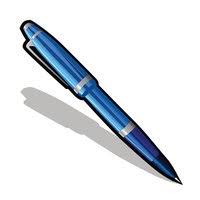 A TE PROPONIAMO UNA RIFLESSIOINE AL RIGUARDO… Se vuoi partecipare alla stesura della legge, rispondi a queste brevi domande e rimandaci il file  Sei d’accordo sugli obiettivi generali di questa proposta di legge?Cosa ti colpisce di più?Sei d’accordo con la partecipazione attiva delle giovani generazioni alle politiche pubbliche?In che modo, pensi, possa un giovane contribuire attivamente al governo del territorio?Cosa ritieni più urgente affrontare in una proposta di legge che riguarda le politiche giovanili nel territorio della Regione Lazio?Se tu fossi un consigliere, quale proposta faresti per prima e per cosa ti batteresti affinché diventi legge?OSSERVAZIONI FINALI… Sentiti libero di esprimere il tuo parere sulle questioni trattate dalla legge o su altre tematiche che riguardano i giovani del nostro tempo. Noi animatori del Progetto Policoro terremo conto di tutti i pensieri e li riporteremo ai consiglieri. Aiuteranno sicuramente a migliorare la legge!